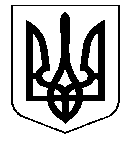                                                 УКРАЇНА                                               проект  НОСІВСЬКА  МІСЬКА  РАДАНОСІВСЬКОГО  РАЙОНУ  ЧЕРНІГІВСЬКОЇ  ОБЛАСТІВИКОНАВЧИЙ  КОМІТЕТР І Ш Е Н Н Я18   червня  2019 року	м. Носівка	№___Про затвердження звіту про оцінку майна (вул. Центральна, 89-Б, с. Володькова  Дівиця)        Відповідно до статті 29 Закону України «Про місцеве самоврядування в Україні»,  ст.12 Закону України «Про оцінку майна, майнових прав та професійну оціночну діяльність в Україні»,  виконавчий комітет міської ради     в и р і ш и в:       1. Погодити затвердження звіту про оцінку  майна -  будівлі гаражу загальною  площею 221,9  кв.м., що знаходяться за адресою:Чернігівська обл., Носівкий район,  с. Володькова  Дівиця, вул. Центральна, 89-Б,  в сумі 86916,00 грн.(вісімдесят шість тисяч дев’ятсот  шістнадцять грн. 00 коп. крім того ПДВ 17383,20 грн.), для цілей бухгалтерського обліку (додається).        2.  Подати проект рішення  з даного питання на розгляд постійних комісій та сесії міської ради.         3. Контроль за виконанням даного рішення покласти на заступника міського голови з питань житлово-комунального господарства О.Сичова. Міський  голова                                                                  В. ІГНАТЧЕНКО